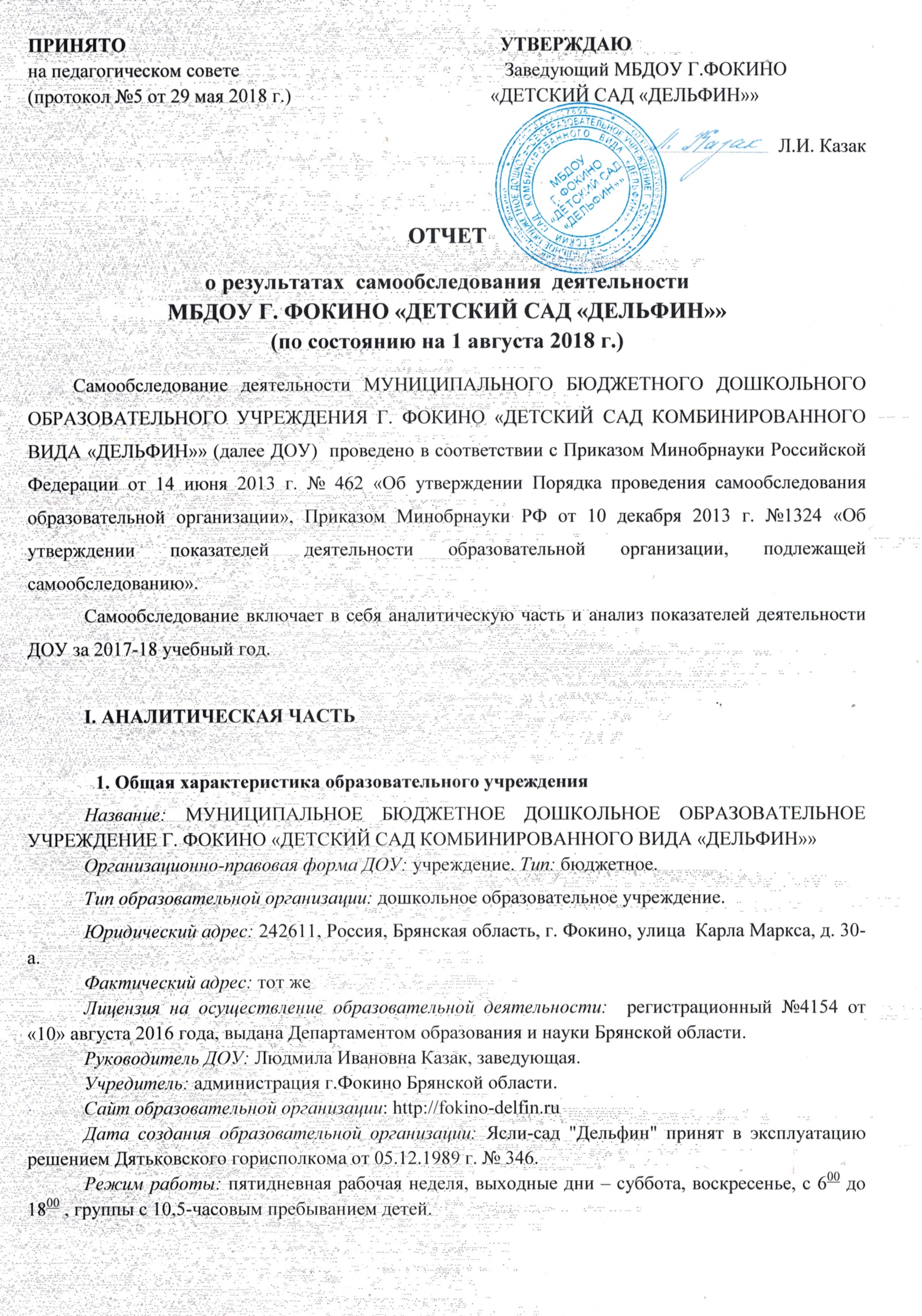 Проектная мощность ДОУ: 260 мест. На 1 сентября 2017 года ДОУ было укомплектовано фактически на 238 детей.      Муниципальное задание по наполняемости учреждения детьми выполнено полностью.	В детском саду укомплектованы и функционируют: 	ДОУ зарегистрировано и функционирует в соответствии с нормативно-правовыми документами:Конвенция о правах ребенка, принята резолюцией 44/25 Генеральной Ассамблеи от 20 ноября 1989 года.- ООН 1990;Федеральный Закон «Об образовании  в РФ» от 29.12.2012 г.  № 273-ФЗ, Федеральный закон от 24 июля 1998 г. № 124-ФЗ «Об основных гарантиях прав ребенка в Российской Федерации»Приказ Министерства образования и науки Российской Федерации от 17 октября 2013 г. N 1155 «Об утверждении федерального государственного образовательного стандарта дошкольного образования»;Приказ Министерства образования и науки РФ от 30 августа 2013 г. № 1014 «Об утверждении Порядка организации и осуществления образовательной деятельности по основным общеобразовательным программам - образовательным программам дошкольного образования», Постановление Главного государственного санитарного врача Российской Федерации  от 15 мая 2013 года №26  «Об утверждении СанПиН» 2.4.3049-13 «Санитарно-эпидемиологические требования к устройству, содержанию и организации режима работы дошкольных образовательных организаций»;Распоряжение Правительства Российской Федерации от 4 сентября 2014 г. № 1726-р «Об утверждении Концепции развития дополнительного образования детей»;Устав ДОУ, локальные акты ДОУ.2.   Система управления ДОУУправление ДОУ осуществляется в соответствии с действующим законодательством Российской Федерации (нормативно- правовые документы перечислены в п.1)В ДОУ разработан пакет документов, регламентирующих его деятельность: Устав ДОУ, локальные акты, договоры с родителями/педагогическими работниками/обслуживающим персоналом, должностные инструкции. Имеющаяся структура системы управления соответствует Уставу ДОУ и функциональным задачам ДОУ.Управление ДОУ осуществляется на основе сочетания принципов единоначалия и коллегиальности. Непосредственное управление деятельностью учреждения осуществляет заведующий.В ДОУ формируются коллегиальные органы управления: общее собрание трудового коллектива, педагогический совет, родительский комитет. Коллегиальные органы управления могут представлять интересы ДОУ в следующих пределах: представлять интересы ДОУ перед любыми лицами и в любых формах, не противоречащих закону, в том числе обращаться в органы государственной власти, органы местного самоуправления с заявлениями, предложениями, жалобами; защищать права и законные интересы ДОУ всеми допустимыми законом способами, в том числе в судах. Федерации.Деятельность коллегиальных органов управления осуществляется в соответствии с Положениями: - Положение об Общем собрании  трудового коллектива, - Положение о Педагогическом совете, - Положение о родительском собрании,- Положение о родительском комитете.Представительным органом работников является первичная профсоюзная организация (ППО). Деятельность ППО осуществляется в соответствии с Положением о ППО.Контроль является неотъемлемой частью управленческой системы ДОУ.  Два раза в год   проводится мониторинг  выполнения задач  ООП ДО, реализуемой в ДОУ. В мае проводится анализ выполнения задач годового плана, анализ эффективности методической работы, качества реализации задач ООП ДО и Программы развития ДОУ. Контроль процесса реализации ООП ДО осуществляется  разными методами и охватывает все разделы. В первую очередь это тематические проверки по годовым задачам и другим темам в зависимости от состояния работы учреждения. В течение учебного года за педагогической деятельностью осуществлялся контроль разных видов (предупредительный, оперативный, тематический, фронтальный) со стороны заведующего, старшего воспитателя, старшей медсестры. Все виды контроля проводятся с целью изучения воспитательно – образовательного процесса и своевременного оказания помощи педагогам и коррекции педпроцесса, являются действенным средством стимулирования педагогов к повышению качества образования.Для каждого вида контроля разрабатывались критерии, собиралась и анализировалась разнообразная информация, по результатам контроля составлялась справка, вырабатывались рекомендации, определялись пути исправления недостатков; исполнение рекомендаций проверялось. На начало контроля издавались приказы заведующего.В детском саду практикуется такая форма контроля, как открытые просмотры. План открытых просмотров является частью годового плана. Такая форма работы позволяет педагогам не только проконтролировать коллегу по работе, но и предоставляет  возможность для самообразования, обмена опытом.На итоговом Педагогическом совете воспитатели делают самоанализ своей работы. Это помогает педагогам осуществить профессиональную самооценку и скорректировать свою педагогическую деятельность.Регулярно используется в процессе контроля такая форма, как посещение образовательной деятельности. Посещения проводит заведующий или старший воспитатель (в зависимости от намеченной цели). Результаты наблюдений фиксируются в картах по контролю. Система управления в ДОУ обеспечивает оптимальное сочетание традиционных и современных тенденций: программирование деятельности ДОУ в режиме развития, обеспечение инновационного процесса в ДОУ, комплексное сопровождение развития участников образовательной деятельности, что позволяет эффективно организовать образовательное пространство ДОУ. Таким образом, действующая система управления позволяет оптимизировать управление, включить в пространство управленческой деятельности значительное число педагогов, работников ДОУ и родителей (законных представителей).Структура и механизм управления ДОУ позволяют обеспечить стабильное функционирование,  способствуют развитию инициативы участников образовательного процесса (педагогов, родителей (законных представителей), детей) и сотрудников ДОУ.  3. Общие сведения об образовательном процессеОбразовательная деятельность организуется в соответствии с основной образовательной программой дошкольного образования ДОУ (далее ООП ДО) и направлена на формирование общей культуры воспитанников, развитие физических, интеллектуальных, нравственных, эстетических и личностных качеств с учётом возрастных и индивидуальных особенностей, формирование предпосылок учебной деятельности, сохранение и укрепление здоровья детей дошкольного возраста.Образовательная деятельность ведётся на русском языке, в очной форме, нормативный срок обучения 5 лет, уровень образования – дошкольное образование.Образовательный процесс в ДОУ строится с учетом контингента воспитанников, их индивидуальных и возрастных особенностей в соответствии с требованиями ООП ДО.При организации образовательного процесса учитываются принципы интеграции образовательных областей (физическое развитие, познавательное развитие, речевое развитие, социально-коммуникативное развитие, художественно-эстетическое развитие) в соответствии с возрастными возможностями и особенностями детей. Образовательный процесс строится на основе законодательно-нормативных документов, оценки состояния здоровья детей, системы психолого-педагогических принципов, отражающих представление о самоценности дошкольного детства. Основной формой образования и воспитания является игра и виды детской деятельности (игровая, коммуникативная, трудовая, познавательно-исследовательская, продуктивная, музыкально-художественная, чтение художественной литературы, физическая активность).В основу организации образовательного процесса положен комплексно-тематический принцип планирования. В соответствии с Приказом Министерства образования и науки Российской Федерации от 17.10.2013 года № 1155 «Об утверждении  федерального государственного образовательного стандарта дошкольного образования»  в течение  2017-18 учебного года велась активная работа по внедрению ФГОС ДО в образовательный процесс ДОУ. За отчётный период в ДОУ проведены следующие мероприятия:Педагогический совет на тему «Современные подходы организации работы по нравственно-патриотическому воспитанию дошкольников в условиях ФГОС ДО»»;Педагогический совет на тему «Оптимизация процесса здоровьесбережения и здоровьесохранения дошкольников и педагогов в детском саду и семье» (ФГОС ДО);Открытый просмотр НОД по музыкальному развитию в средней группе, организованной в соответствии с ФГОС ДО по нравственно-патриотическому воспитанию дошкольников;Открытый просмотр НОД по художественно-эстетическому развитию (лего-конструирование) в младшей группе в соответствии с ФГОС ДО «Ёлочка»;Открытый просмотр совместной деятельности в младшей группе по теме «Прогулка зимой»;Открытый просмотр совместной деятельности взрослых и детей по художественно-эстетическому развитию в форме «Лего-турнира»;Открытый просмотр совместной деятельности родителей и детей по физическому развитию в средней группе в процессе занятия кружка «Здоровячок».Прошли курсы повышения квалификации в 2017-18 уч. году по темам:«Организация и содержание логопедической работы с детьми дошкольного возраста в современных условиях» -  2 человека.«Психолого-педагогическая работа воспитателя ДОО в современных условиях»- 2 человека.«Содержание и практические механизмы реализации ФГОС ДО» - 1 человек. Педагоги ДОУ прошли обучение на web-семинарах и приняли участие в онлайн-конференциях по темам, связанным с внедрением ФГОС ДО.Также участвовали: в педагогических чтениях для педагогических работников дошкольных образовательных организаций и учителей начальных классов Брянской области на тему: «Инновации дошкольного и начального общего образования: современные тенденции, проблемы и перспективы преемственности (в условиях реализации ФГОС)» в городском семинаре «Современные подходы в образовательном процессе ДОУ и технологии их реализации»;в областном семинаре-практикуме по вопросу «Особенности работы учителя-логопеда с детьми с задержкой психического развития» (в условиях реализации инклюзивной практики).в заседании методического объединения учителей-логопедов образовательных учреждений на тему: «Теоретические и практические аспекты составления адаптированной образовательной программы для ребенка с ОВЗ».Таким образом, образовательный процесс в ДОУ организован в соответствии с основными направлениями социально-экономического развития Российской Федерации, государственной политикой в сфере образования, ФГОС ДО, основной образовательной программой дошкольного образования ДОУ.4. Организация и содержание образовательного процессаГлавной целью воспитательно-образовательного  процесса в ДОУ является создание условий развития каждого ребенка, открывающих возможности для его позитивной социализации, его личностного развития, развития инициативы и творческих способностей на основе сотрудничества со взрослыми и сверстниками и соответствующим возрасту видам деятельности. Целостность педагогического процесса в ДОУ обеспечивается реализацией основной  образовательной программы дошкольного  образования (ООП ДО), которая составлена с учетом:Основной образовательной  программы дошкольного образования «От рождения до школы» под редакцией Н.Е Вераксы, Т.С.Комаровой, М.А.Васильевой (2016 г. изд.), рекомендованной УМО по образованию в области подготовки педагогических кадров в качестве примерной основной образовательной программы дошкольного образования;особенностей образовательного учреждения, региона и муниципалитета;образовательных потребностей  и запросов  воспитанников;возрастных особенностей  обучающихся,  которые подробно сформулированы в Основной образовательной программе дошкольного образования «От рождения до школы» под редакцией Н.Е Вераксы, Т.С.Комаровой, М.А.Васильевой (2016 г. изд.)  и определяет цель, задачи, планируемые результаты, содержание и организацию образовательного процесса на ступени дошкольного образования.ООП ДО разработана в соответствии с основными нормативно-правовыми документами по дошкольному образованию:Федеральный закон от 29.12.2012  № 273-ФЗ  «Об образовании в Российской Федерации»;Федеральный государственный образовательный стандарт дошкольного образования (Утвержден приказом Министерства образования и науки Российской Федерации от 17 октября 2013 г. N 1155);Порядок организации и осуществления образовательной деятельности по основным общеобразовательным программам – образовательным программам дошкольного образования (приказ Министерства образования и науки РФ от 30 августа 2013 года №1014 г. Москва); Санитарно-эпидемиологические требования к устройству, содержанию и организации режима работы  дошкольных образовательных организаций (Утверждены постановлением Главного государственного санитарного врача Российской  от 15 мая 2013 года №26  «Об утверждении САНПИН» 2.4.3049-13).	Сформирована  как программа психолого-педагогической поддержки позитивной социализации и индивидуализации, развития личности детей дошкольного возраста и определяет комплекс основных характеристик дошкольного образования (объем, содержание и планируемые результаты в виде целевых ориентиров дошкольного образования). Содержание программы определяется в соответствии с направлениями развития ребенка, соответствует основным положениям возрастной психологии и дошкольной педагогики и обеспечивает единство воспитательных, развивающих и обучающих целей и задач.	Часть программы, формируемая участниками образовательных отношений, представлена следующими парциальными и авторскими программами:Авдеева Н.Н., О.Л. Князева, Р.Б. Стеркина. Безопасность: Учебно-методическое пособие по основам безопасности жизнедеятельности детей старшего дошкольного возраста. - СПб.: ООО « ИЗДАТЕЛЬСТВО «ДЕТСТВО-ПРЕСС», 2017 г. - 144 с.Николаева С.Н. Парциальная программа "Юный эколог": Для работы с детьми 3-7 лет. - М.: Мозаика-Синтез, 2016. - 112 с.Князева О.А., Маханева М.Д. Приобщение детей к истокам русской народной культуры: Программа. Учебно-методическое пособие. - СПб.: «ДЕТСТВО-ПРЕСС», 2006. - 304 с.Ладушки. Программа по музыкальному воспитанию детей дошкольного возраста. И. Каплунова, И. Новоскольцева, СПб.: Невская нота, 2010.Камертон: Программа муз. образования детей раннего и дошк. Возраста. Э.П. Костина.- М.: «Просвещение», 2006.	При организации образовательного процесса в группах компенсирующей направленности ДОУ реализуется  коррекционная программа - Программа логопедической работы по преодолению общего недоразвития речи у детей. Т.Б. Филичева, Г.В. Чиркина, Т.В.Туманова. -  М.: Издательство «Просвещение», 2010 г.В ДОУ отработана система взаимодействия всех педагогов (администрации, воспитателей, инструктора по физической культуре, музыкальных руководителей, учителей-логопедов), система взаимодействия с родителями (законными представителями), ведется работа по расширению социального партнерства. Использование современных педагогических технологий (проектной, игровой, ИКТ) в дошкольном образовании как одного из методов интегративного обучения дошкольников, позволило значительно повысить самостоятельную активность детей, развивать творческое мышление, умение детей самостоятельно, разными способами  находить информацию об интересующем предмете или явлении и использовать эти знания для создания новых объектов действительности.  А так же,  делает образовательную систему ДОУ открытой для активного участия родителей.ООП ДО реализуется  согласно годовому планированию, режиму дня, годовому учебному графику, учебному плану и режиму непрерывной образовательной деятельности (НОД), которые  составлены в соответствии с современными дидактическими, санитарными и методическими требованиями, содержание выстроено в соответствии с ФГОС ДО. При составлении плана образовательной деятельности учтены предельно допустимые нормы учебной нагрузки, изложенные в  СанПиН 2.4.1.3049-13. Продолжительность НОД:во второй группе раннего возраста (дети от 2 до 3 лет) – 10 минут;в младшей группе (дети от 3 до 4 лет) – 15 минут;в средней группе (дети от 4 до 5 лет) – 20 минут;в старшей группе (дети от 5 до 6 лет) – 25 минут;в подготовительной к школе группе (дети от 6 до 7 лет) – 30 минут.В середине НОД педагоги проводят физкультминутку. Между НОД предусмотрены перерывы продолжительностью не менее 10 минут. Образовательный процесс реализуется в адекватных дошкольному возрасту формах работы с детьми с учетом  требований ФГОС ДО. Образовательная деятельность осуществляется в процессе организации различных видов детской деятельности, организованной образовательной деятельности, осуществляемой в ходе режимных моментов, самостоятельной деятельности, взаимодействия с семьями детей. Основной формой работы с детьми дошкольного возраста и ведущим видом деятельности для них является игра. В работе с детьми педагоги используют образовательные технологии деятельностного типа: развивающее обучение, проблемное обучение, проектную деятельность.Всестороннее развитие воспитанников ДОУ обеспечивается в том числе, через созданную  предметно-развивающую среду, которая  инициирует познавательную и творческую активность детей, предоставляет ребенку свободу выбора форм активности, обеспечивает содержание разных форм детской деятельности, безопасна и комфорта, соответствует интересам, потребностям и возможностям каждого ребенка, обеспечивает гармоничное отношение ребенка с окружающим миром. ППРС укомплектована с учетом финансовых возможностей ДОУ.Взаимодействие с родителями и социальным окружением коллектив ДОУ строит на принципе сотрудничества. Родители оказывают всестороннюю поддержку воспитательно-образовательного процесса в детском саду, оказывают помощь в озеленении участков, содержании помещений и прилегающей территории в надлежащем виде, подготовке к праздникам и другим мероприятиям.При этом педагогическим коллективом решаются приоритетные задачи:повышение педагогической культуры родителей;приобщение родителей к участию в жизни детского сада;изучение семьи и установление контактов с ее членами для согласования воспитательных воздействий на ребенка.Для решения этих задач используются различные формы работы:групповые родительские собрания, консультации;проведение совместных мероприятий для детей и родителей;анкетирование;наглядная информация;консультирование специалистами ДОУ;показ занятий для родителей;выставки совместных работ;посещение открытых мероприятий и участие в них;заключение договоров с родителями вновь поступивших детей.Социальные партнеры МБДОУ Г.Фокино «Детский сад «Дельфин»»:Родители воспитанников ДОУ;МБДОУ г.Фокино «Детский сад «Тополек»»МБДОУ г.Фокино «Детский сад «Лесная сказка»МБДОУ г.Фокино «Детский сад «Теремок»МБОУ «Фокинская СОШ №3»МБОУ «Фокинская СОШ №2»МБОУ ДОД «ДШИ имени М.П.Мусоргского г.Фокино»МБУК «Библиотека г.Фокино»МБУ ДО «Фокинский центр детского творчества»МАУК «Культурно-досуговый центр» г.ФокиноМАУ УСЦ «Триумф» г.ФокиноМАУК «Городское объединение парков культуры и отдыха» г.Брянск (театральная студия Шок-Око-Лад)ГАУК «Брянский областной театр для детей и юношества» (ТЮЗ)ГАУ ДО «Центр технического творчества Брянской области»ГАУ ДО «Брянский областной эколого-биологический центр»пожарная часть №35 по Брянской области;ГБУЗ «Фокинская городская больница имени В.И. Гедройц»инспекция по делам несовершеннолетних.В 2017-18 уч. г. проведены разнообразные совместные мероприятия по осуществлению взаимодействия с родителями, детьми, педагогами, социальным окружением:Выставка сотворчества детей и родителей «С Днем дошкольного работника!» (все группы);Музыкально-литературные концерты с участием родителей «Музыкальная открытка для мамы» (старшие,  подготовительные к школе группы);Выставка творческих работ (сотворчество детей и родителей) «Что Родиной моей зовется?» (средние, старшие, подготовительные группы);Участие родителей в подготовке костюмов и атрибутов для  новогодних утренников (все группы);Выставка елочных игрушек (сотворчество детей и родителей) «Ёлочка с иголочки» (все группы);Экологическая акция «Покормите птиц зимой!», выставка плакатов (подготовительная к школе группа, родители, ветеринарный кабинет)Выставка семейных фотоплакатов «Спортивная зима» (средние, старшие, подготовительные группы);Спортивное развлечение с родителями, посвященное Дню 23 февраля  (старшие группы);Театрализованное развлечение с родителями «Широкая масленица» (все группы); Праздники с участием родителей к дню 8 марта;Выставка творческих работ детей и родителей «Пасхальное яйцо» (все группы);Экскурсии воспитанников старших и подготовительных групп в МБУК «Библиотека г.Фокино», МБУ ДО «Фокинский центр детского творчества», библиотеку МБОУ «Фокинская СОШ №3», МБОУ ДОД «ДШИ имени М.П.Мусоргского г.Фокино»,  пожарную часть №35 по Брянской области;Выставки творческих работ среди педагогических работников ОО на базе МБУ ДО «Фокинский центр детского творчества», МАУК «Культурно-досуговый центр» г.Фокино, ГАУ ДО «Центр технического творчества Брянской области»;Семинары среди педагогических работников ОО на базе МБУ ДО «Фокинский центр детского творчества», ГАУ ДО «Центр технического творчества Брянской области», МБДОУ г.Фокино «Детский сад «Тополек»»;Концерты учащихся МБОУ ДОД «ДШИ имени М.П.Мусоргского г.Фокино» для воспитанников и педагогов ДОУ;Театрализованные представления МАУК «Городское объединение парков культуры и отдыха» (театральная студия Шок-Око-Лад), ГАУК «Брянский областной театр для детей и юношества» (ТЮЗ) для воспитанников ДОУ;Спортивный праздник на базе  МАУ УСЦ «Триумф» г.Фокино в День защиты детей;Конкурс «Юные экологи Брянщины» на базе ГАУДО «Брянский областной эколого-биологический центр»;Экологические субботники с участием родителей по очистке и озеленению территории ДОУ;При непосредственной помощи родителей организовано участие воспитанников в различных конкурсах и мероприятиях областного и всероссийского уровней («Созвездие юных талантов» и др.);Врачом-педиатром и узкими специалистами ГБУЗ «Фокинская городская больница имени В.И. Гедройц» регулярно осуществлялся мониторинг состояния здоровья воспитанников, проведение профилактических и оздоровительных мероприятий;Посредством реализации социального партнерства в течение учебного года осуществлялось стимулирование укрепления внутрисемейных отношений, активизация педагогического взаимодействия в системе «педагог-родитель», «родитель-ребенок», «педагог-ребенок». Воспитанники знакомились со структурой и устройством окружающей действительности на основе реальных примеров и непосредственного наблюдения и взаимодействия, учились уважать труд людей разных профессий, учились любить свою малую Родину, развивалось умение контактировать с взрослыми, не входящими в круг их непосредственного общения на основе общепринятых моральных норм и правил. В результате проведенной работы  в данном направлении повысился уровень нравственно-патриотического и социально-личностного развития. Родители были привлечены к участию в образовательной деятельности и других мероприятиях ДОУ.Таким образом, образовательный процесс в ДОУ организован в соответствии с требованиями, предъявляемыми законодательством к дошкольному образованию и направлен на сохранение и укрепление здоровья воспитанников, предоставление равных возможностей для их полноценного развития и подготовки к дальнейшей учебной деятельности и жизни в современных условиях. 5. Качество подготовки воспитанников, востребованность выпускниковПрограммой (ООП ДО)  предусмотрена система мониторинга динамики развития детей, динамики их образовательных достижений, основанная на методе наблюдения и включающая:– педагогические наблюдения, педагогическую диагностику, связанную с оценкой эффективности педагогических действий с целью их дальнейшей оптимизации;– детские портфолио, фиксирующие достижения ребенка в ходе образовательной деятельности; – карты развития ребенка; – различные шкалы индивидуального развития. Педагогическая диагностика (мониторинг) развития ребенка является первым уровнем системы оценки качества и проводилась 2 раза в учебный год, в сентябре и мае.Результаты педагогического анализа показывают преобладание детей с высоким и средним уровнями развития, что говорит об эффективности педагогического процесса в ДОУ.Мониторинг освоения образовательных программВ 2017 - 18 учебном году воспитанники ДОУ активно реализовывали свой творческий и интеллектуальный  потенциал в различных конкурсах, выставках, акциях, олимпиадах и др. Результатом осуществления воспитательно-образовательного процесса явилась качественная подготовка детей к обучению в школе. Хорошие результаты достигнуты благодаря использованию в работе методов, способствующих развитию самостоятельности, познавательных интересов детей, созданию проблемно-поисковых ситуаций и обогащению предметно-развивающей среды.	В 2018 г. из ДОУ  выпущено 44 ребенка.  Все выпускники освоили ООП ДОУ на среднем и высоком уровне. По анализу готовности детей к школе работа детского сада признана удовлетворительной.  Выпускники поступили в МБОУ «Фокинская СОШ №2», МБОУ «Фокинская СОШ №3».Таким образом, качество подготовки обучающихся соответствует предъявляемым требованиям.Основная образовательная программа дошкольного образования ДОУ реализуется в полном объеме.Программа и учебный план в 2017-18 уч. г. выполнены всеми группами. Система педагогического мониторинга, используемая в ДОУ, в полной мере  удовлетворяет целям и задачам педагогической диагностики развития воспитанников ДОУ, соответствует ФГОС ДО, позволяет эффективно реализовать ООП  ДО ДОУ. 6. Качество кадрового обеспечения	На сегодняшний день в ДОУ работает профессиональный и образованный педагогический коллектив, обладающий высоким культурным уровнем. Педагоги уверены в себе, мотивированы на получение качественного результата, обладают адекватной оценкой деятельности. 	В МБДОУ г.Фокино «Детский сад «Дельфин»» 19 педагогических работников. Дошкольное учреждение укомплектовано высококвалифицированными кадрами воспитателей и специалистами узкого профиля (музыкальные руководители, учителя-логопеды, инструктор по физической культуре).Анализ педагогического состава по уровню образованияАнализ педагогического состава по уровню квалификацииАнализ педагогического состава по возрастному составуАнализ педагогического состава по стажу педагогической деятельностиПлан аттестационных мероприятий и курсовой переподготовки на 2017-18 учебном году выполнен. Курсы повышения квалификации прошли 5 педагогов (на базе ГАУ ДПО БИПКРО, ООО «Институт повышения квалификации» г.Брянск). Все  педагогические работники повышают профессиональный уровень в соответствии с Законом РФ «Об образовании в Российской Федерации» 1 раз в 3 года. Все педагоги ДОУ прошли курсовую подготовку по темам, связанным с внедрением в образовательную систему ДОУ ФГОС ДО.	Курсы по оказанию первой медицинской помощи «Первая помощь» прошли 19 педагогов (на базе ООО «Институт повышения квалификации» г.Брянск) 	В 2017-18 учебном году первая квалификационная категория присвоена 2 педагогам, соответствие занимаемой должности – 1 педагогу.Методическая работа в ДОУ направлена на повышении компетентности педагога в вопросах совершенствования образовательного процесса и создание такой образовательной среды, в которой полностью будет реализован творческий потенциал каждого педагога, всего педагогического коллектива и, в конечном счете, на обеспечение качества образовательного процесса ДОУ. При планировании и проведении методической работы в ДОУ отдается предпочтение активным формам обучения, таким как: семинары-практикумы, круглые столы, просмотры открытых мероприятий, взаимопосещения, использование ИКТ.В 2017-18 уч. г. педагоги ДОУ приняли участие в следующих мероприятиях: 	 - Семинар в рамках Областной осенней «Школы психологии» (на базе ГАУ «ЦППМСП») (2 педагога)	-  Областной семинар-практикум по вопросам «Особенности работы учителя-логопеда с детьми с задержкой психического развития» и «Логопедический массаж» (на базе ГАУ «ЦППМСП»)  (2 педагога)	- Педагогические чтения для педагогических работников дошкольных образовательных организаций и учителей начальных классов Брянской области «Инновации дошкольного и начального общего образования: современные тенденции, проблемы и перспективы преемственности (в условиях реализации ФГОС)» (на базе ГАУ ДПО БИПКРО) (1 педагог)	- Областной семинар-практикум «Организация коррекционно-развивающей работы по развитию фонетических процессов у детей с речевыми нарушениями» (на базе ГАУ «ЦППМСП») (2 педагога)	- Заседание методического объединения учителей-логопедов образовательных учреждений Дятьковского района на тему: «Теоретические и практические аспекты составления адаптированной образовательной программы для ребенка с ОВЗ» (2 педагога)	-  Городской семинар «Готовимся к школе» (на базе МБУ ДО «Фокинский центр детского творчества») (2 педагога)	- Городской семинар «Современные подходы в образовательном процессе ДОУ и технологии их реализации» (на базе МБДОУ «Детский сад «Тополек»») (4 педагога)		- Городской семинар «Первоначальные графические знания в начальном техническом моделировании. Изготовление головоломок из бумаги и картона» (на базе МБУ ДО «Фокинский центр детского творчества») (1 педагог)	Также педагоги ДОУ принимали участие в web – семинарах, онлайн-конференциях.	Педагоги ДОУ представляли свои методические разработки на различных конкурсах и добились следующих результатов:	За отчетный период педагоги ДОУ активно публиковались в СМИ:- региональная газета «Брянская учительская газета»;- муниципальная газета «Фокинский вестник»; - Интернет журнал «Педагогический мир»;- персональные сайты педагогов (все педагоги ДОУ имеют персональные сайты). Анализ педагогического состава ДОУ позволяет сделать выводы о том, что педагогический  коллектив имеет достаточный уровень педагогической культуры, стабильный, работоспособный. Достаточный профессиональный уровень педагогов позволяет решать задачи воспитания и развития каждого ребенка.Кадровая политика ДОУ направлена на развитие профессиональной компетентности педагогов и личностно-ориентированный подход к сотрудникам, учитываются профессиональные и образовательные запросы, созданы все условия для повышения профессионального уровня и личностной самореализации.    Требования ФГОС ДО к кадровым условиям реализации ООП ДО выполнены.7. Качество учебно-методического и информационного обеспеченияДОУ  реализует ООП ДО, которая составлена с учетом примерной основной образовательной программы дошкольного образования «Основной образовательной  программы дошкольного образования «От рождения до школы» под редакцией Н.Е Вераксы, Т.С.Комаровой, М.А.Васильевой (2016 г. изд.), принята педагогическим советом (протокол №1 от 02.09.2016) и утверждена приказом заведующего ДОУ (№115-а от 02.09.2016).Имеется полный УМК к программе «От рождения до школы» под ред. Н.Е.Вераксы, М.А.Васильевой, Т.С. Комаровой.Структура и объем программы соответствует требованиям ФГОС ДО.В ДОУ имеется достаточное количество методических, дидактических и наглядных пособий, которое позволяет обеспечить удовлетворительное функционирование воспитательно-образовательной системы ДОУ. Постоянно ведется работа над обновлением и пополнением учебно-методического обеспечения исходя из финансовых возможностей ДОУ. Сведения о состоянии учебно-методической базы ДОУФункционирование информационной образовательной среды в ДОУ для организации процесса управления, методической и педагогической деятельности обеспечивается техническими и аппаратными средствами, сетевыми и коммуникационными устройствами:			Технические и аппаратные средстваНа ПК установлена операционная система Windows 2007/Windows 2008 и разнообразное программное обеспечение, позволяющее в электронной форме:1) управлять образовательным процессом: оформлять документы (приказы, отчёты и т.д.), при этом используются офисные программы (MicrosoftWord, Excel, PowerPoint), осуществлять электронный документооборот, сопровождать переписки с внешними организациями, физическими лицами, хранить различную информацию;2) вести учёт труда и заработной платы, формировать и передавать электронные отчеты во все контролирующие органы;3) создавать и редактировать электронные таблицы, тексты и презентации;4) использовать интерактивные дидактические материалы, образовательные ресурсы;5) осуществлять взаимодействие между участниками образовательного процесса,  у ДОУ имеется электронная почта (delfindetsad@yandex.ru) и официальный сайт (http://fokino-delfin.ru).Информационное обеспечение образовательного процесса требует наличие квалифицированных кадров: из 20 педагогических и руководящих работников ДОУ информационно – коммуникационными технологиями владеют 20 человек.Имеется доступ в Интернет посредством подключения к телекоммуникационным сетям, обеспечен доступ в Интернет посредством сети Wi-fi.Таким образом, информационное обеспечение в ДОУ в удовлетворительной степени соответствует требованиям реализуемой основной образовательной программы.8. Качество материально-технической базы	Детский сад находится в отдалении от оживленных автомагистралей, в окружении жилого микрорайона.	Сведения о наличии правоустанавливающих документов:- Тип объекта - здание. Вид права - оперативное управление. Кадастровый (условный) номер - 32:06:0332502:154. Общая площадь – 3390,6 кв.м.- Тип объекта - земельный участок. Вид права - постоянное (бессрочное) пользование. Кадастровый (условный) номер - 32:06:0332502:125. Общая площадь – 9873 кв.м.Здание ДОУ двухэтажное, кирпичное, типовое, блочной конфигурации. Оборудовано системой центрального отопления, водопроводом (в том числе горячее водоснабжение), канализацией, вентиляцией. Все эксплуатационное оборудование ДОУ находится в исправном, рабочем состоянии.	ДОУ располагает необходимыми базовыми помещениями:	- Групповые помещения: отдельные игровая комната, спальня, приемная, туалетная комната, буфетная.		- Кабинет заведующего, методический кабинет, кабинет специалиста по ОТ/делопроизводителя (технический центр), кабинет зам. зав. по АХЧ, кабинет муз. руководителя, два кабинета учителей-логопедов.	- Медицинский блок:  кабинет медицинской сестры, изолятор, процедурная.	- Эстетический блок: музыкальный зал, изостудия, выставочная галерея изобразительного и декоративно-прикладного творчества детей и педагогов.	- Оздоровительный блок: физкультурный  зал, плавательный бассейн. 	- Хозяйственно-бытовой блок: прачечная, пищеблок, кладовая, овощехранилище, комната гигиены.Все имеющиеся помещения и площади максимально используются в педагогическом процессе. Территория ограждена забором, озеленена насаждениями. На территории ДОУ имеются различные виды деревьев, плодово–ягодные насаждения и кустарники; клумбы ежегодно оформляются различными видами цветов; имеется огород для выращивания овощей. На территории имеется наружное освещение и видеонаблюдение. 	На территории оборудованы 11 игровых площадок, физкультурная площадка, спортивные площадки (баскетбольная, футбольная), автогородок.Здание, территория ДОУ соответствует санитарно-эпидемиологическим правилам и нормативам, требованиям пожарной и электробезопасности, нормам охраны труда (Санитарно-эпидемиологическое заключение № 32.БО.23.000.М.000822.12.15 от 18.12.2015г.; Заключение о соответствии объекта защиты обязательным требованиям пожарной безопасности №16 от 08.02.2016г.) Организацию данной работы, а так же регулярный контроль осуществляют заведующий ДОУ, старший воспитатель, заместитель заведующей по АХЧ, специалист по ОТ, медицинский работник на основе разработанной системы контроля.Материально-техническое оснащение ДОУРазвивающая предметно-пространственная среда, созданная в ДОУ, обеспечивает максимальную реализацию образовательного потенциала пространства  ДОУ, а также территории, прилегающей к ДОУ, материалов, оборудования и инвентаря для развития детей дошкольного возраста в соответствии с особенностями каждого возрастного этапа, охраны и укрепления их здоровья, учета особенностей и коррекции недостатков их развития. Оборудование используется рационально, ведётся учёт материальных ценностей, приказом по ДОУ назначены ответственные лица за сохранность имущества. Вопросы по материально-техническому обеспечению рассматриваются на рабочих совещаниях.В течение 2017-18 учебного года были проведены следующие работы:частичный ремонт системы отопления и водоснабжения;косметический ремонт групп (окраска стен, побелка потолка, замена линолеума);замена мебели в группах (столы, стулья);ремонт и обновление игрового оборудования на прогулочных участках; сезонное озеленение прогулочных участков;пополнение и обновление развивающей среды всех возрастных групп путем приобретения и изготовления методических атрибутов и материалов,  как для игровой, так и образовательной деятельности;приобретение методической литературы и методических пособий, соответствующих ФГОС ДО. Источником финансирования являются: бюджетные средства, внебюджет, добровольные пожертвования. Расходование средств ДОУ осуществляется согласно утвержденной смете и включает в себя следующие статьи затрат: зарплата и начисления на зарплату, коммунальное обслуживание, расходы на содержание имущества, расходы на прочие нужды, приобретение основных средств, приобретение продуктов питания, приобретение материальных запасов. Внебюджетная деятельность включает в себя родительскую плату за посещение детского сада.Администрацией детского сада используются все доступные для пополнения МТБ средства: рациональное расходование выделяемых средств в полном объеме, привлечение спонсорской и благотворительной помощи, изготовление пособий силами педагогов и родителей.  Таким образом, ведется целенаправленная и систематичная работа по  данному направлению.Сведения о состоянии материально-технической базы ДОУТаким образом, материально-техническая база ДОУ находится в удовлетворительном состоянии. Для повышения качества предоставляемых услуг необходимо провести выявленные ремонтные работы, пополнить группы и помещения ДОУ необходимым оборудованием.9. Система сохранение и укрепление здоровья воспитанников, медицинское обеспечение.	Здоровьесберегающая направленность воспитательно-образовательного процесса обеспечивает формирование физической культуры детей и определяет общую направленность процессов реализации и освоения ООП ДО ДОУ. Одно из основных направлений физкультурно-оздоровительной работы ДОУ - это создание оптимальных условий для целесообразной двигательной активности детей, формирование у них необходимых двигательных умений и навыков, а также воспитание положительного отношения и потребности к физическим упражнениям.	Оздоровительная работа в ДОУ проводится на основе нормативно - правовых документов:- Федеральный Закон «О санитарно-эпидемиологическом благополучии населения» № 52-ФЗ от 30.03.1999.- СанПиН 2.4.1.3049-13 «Санитарно-эпидемиологические требования к устройству, содержанию и организации режима работы дошкольных организаций».	В ДОУ разработан и используется мониторинг состояния здоровья воспитанников, что важно для своевременного выявления отклонений в их здоровье. Изучение состояния физического здоровья детей осуществляется медицинской сестрой.	Результаты диагностики уровня физического развития детей выявили положительную динамику их физического развития.	Для всех возрастных групп разработан режим дня с учётом возрастных особенностей детей и специфики сезона (на тёплый и холодный период года). Для детей раннего возраста, впервые посещающих ДОУ, установлен специальный адаптационный режим.	В ДОУ имеется медицинский блок, включающий в себя медицинский кабинет, процедурный кабинет, изолятор и оснащенный необходимым медицинским инструментарием, набором медикаментов. ДОУ Предоставляет помещение с соответствующими условиями для работы медицинских работников на основе договора о совместной деятельности по медицинскому обслуживанию детей с ГБУЗ «Фокинская городская больница имени В.И. Гедройц». Все помещения ДОУ оснащены укомплектованными аптечками.	В ДОУ имеется отдельный физкультурный зал, оснащенный необходимым физкультурным оборудованием для двигательной и игровой активности и спортивным инвентарем; плавательный бассейн с разнообразными средствами по обучению плаванию.	Врачом-педиатром и узкими специалистами ГБУЗ «Фокинская городская больница имени В.И. Гедройц» регулярно осуществлялся мониторинг состояния здоровья воспитанников, проведение профилактических и оздоровительных мероприятий.	Старшей медсестрой ДОУ проводятся следующие профилактические мероприятия:*осмотр детей во время утреннего приема;*антропометрические замеры*анализ общей заболеваемости 1 раз в месяц, в квартал, 1 раз в год;* анализ простудных заболеваний;*ежемесячное подведение итогов посещаемости детей;*лечебно-профилактические мероприятия:*с-витаминизация третьего блюда, *кварцевание (холодный период);	Для успешной реализации оздоровительных задач в работе с детьми, в ДОУ установлены такие формы организации:- утренняя гимнастика;- НОД по физическому развитию в зале и на физкультурной площадке;- физкультминутки;- гимнастика пробуждения после дневного сна, включающая в себя профилактику плоскостопия, хождение по солевым дорожкам;- спортивные игры, праздники, развлечения, дни здоровья;- подвижные игры на свежем воздухе;- хождение босиком (летом);- индивидуальная работа с детьми;- самостоятельная двигательная деятельность детей;- прогулки;- двигательная разминка между занятиями.	Таким образом, в работе ДОУ большое внимание уделяется охране и укреплению здоровья детей. ДОУ обеспечивает:-оказание первичной медико-санитарной помощи в порядке, установленном законодательством в сфере охраны здоровья;-организацию питания воспитанников;-определение оптимальной учебной, внеучебной нагрузки, режима учебных занятий и продолжительности каникул;-пропаганду и обучение навыкам здорового образа жизни, требованиям охраны труда;-организацию и создание условий для профилактики заболеваний и оздоровления воспитанников, для занятия ими физической культурой и спортом;-прохождение воспитанниками в соответствии с законодательством Российской Федерации медицинских осмотров, в том числе профилактических медицинских осмотров, в связи с занятиями физической культурой и спортом, и диспансеризации;-профилактику и запрещение курения, употребления алкогольных, слабоалкогольных напитков, пива, наркотических средств и психотропных веществ, их прекурсоров и аналогов и других одурманивающих веществ;-обеспечение безопасности воспитанников во время пребывания в организации, осуществляющей образовательную деятельность;-профилактику несчастных случаев с воспитанниками во время пребыванияорганизации, осуществляющей образовательную деятельность;-проведение санитарно-противоэпидемических и профилактических мероприятий;-обучение педагогических работников навыкам оказания первой помощи. Следует продолжать работу по снижению заболеваемости детей и в следующем году, продолжить взаимодействие с семьями воспитанников по формированию у детей потребности здорового образа жизни.	10. Организация питания. 	Одна  из  главных  задач,  решаемых  в  ДОУ –  это  обеспечение конституционного  права каждого  ребенка  на  охрану  его  жизни  и  здоровья. Здоровье  детей  невозможно  обеспечить  без  рационального  питания, которое является необходимым условием их гармоничного роста, физического и нервно- психического   развития, устойчивости   к   действию   инфекций   и других неблагоприятных факторов внешней среды. 	Организация   питания воспитанников осуществляется   в соответствии с СанПиН 2.4.1.3049-13 «Санитарно-эпидемиологические требования к устройству, содержанию и  организации режима  работы дошкольных образовательных учреждений», утвержденными постановлением Главного государственного санитарного врача РФ от 15.05.2013 № 26 с изменениями внесенными постановлением Главного государственного санитарного врача Российской Федерации от 20 июля 2015 года N 28, постановлением Главного государственного санитарного врача Российской Федерации от 27 августа 2015 года N 41.Контроль за организацией питания осуществляется заведующим ДОУ, диет-сестрой. Администрация ДОУ контролирует санитарное состояние пищеблока, соблюдение личной гигиены его работниками, доведение пищи до детей, постановку на питания детей в группах.Питание детей производится в групповых комнатах. Готовая пища с пищеблока выдается только после снятия пробы медработником и соответствующей записи в журнале результатов оценки готовых блюд. Оставляется суточная проба, выставляется контрольное блюдо. Объем готовой продукции, и выход блюд соответствуют возрасту ребенка, строго соблюдаются интервалы между приемами пищи. Выдача пищи на группы осуществляется по графику в соответствии с режимом дня.	Весь цикл приготовления блюд происходит на пищеблоке детского сада. Производственный процесс по приготовлению блюд выполняют квалифицированные повара. Пищеблок на 100% укомплектован кадрами. Помещение пищеблока размещается на первом этаже, имеет отдельный выход. Устройство, оборудование, содержание пищеблока учреждения соответствует СанПиН 2.4.1.3049-13.          В детском саду имеется вся необходимая документация по питанию, которая ведется по форме и заполняется своевременно. На пищеблоке имеется бракеражный журнал, журнал здоровья. На каждый день пишется меню-раскладка. Обеспечение продуктами питания осуществляется на основе договора. Транспортирование пищевых продуктов осуществляется специальным автотранспортом. Приём пищевых продуктов и продовольственного сырья в дошкольное учреждение осуществляется при наличии документов, подтверждающих их качество и безопасность. Доставка скоропортящихся продуктов осуществляется с удостоверениями качества с указанием даты выработки, сорта или категории, срока реализации, ряда лабораторных данных (например, для молока и молочных продуктов - жирность, содержание белка).	В ДОУ организовано 3-х разовое питание на основе десятидневного меню. В меню представлены разнообразные блюда, исключены их повторы. При составлении меню соблюдаются требования нормативов калорийности питания. Постоянно проводится витаминизация третьего блюда.Питьевой режим в детском саду проводится в соответствии с требованиями СанПин 2.4.1.3049-13 от 15.05.2013, питьевая вода доступна воспитанникам в течение всего времени нахождения в саду. Ориентировочные размеры потребления воды ребенком зависят от времени года, двигательной активности ребенка.	Таким образом, воспитанники ДОУ обеспечены полноценным сбалансированным питанием. Правильно организованное питание в значительной мере гарантирует нормальный рост и развитие детского организма и создает оптимальное условие для нервно-психического и умственного развития ребенка.	11. Обеспечение безопасности.	Обеспечение условий безопасности в ДОУ выполняется согласно локальным нормативно-правовым документам. Имеются планы эвакуации и стенды по противопожарной безопасности и антитеррористической деятельности.	С целью обеспечения безопасности и охраны жизни детей в ДОУ имеется:- пожарная сигнализация- кнопка (телефонная связь) вызова дежурной части полиции. 	Прогулочные площадки в удовлетворительном санитарном состоянии и содержании.	С детьми проводятся беседы, занятия по ОБЖ, развлечения по соблюдению правил безопасности на дорогах. 	Проводится вводный инструктаж с вновь прибывшими сотрудниками, противопожарный инструктаж и инструктаж по мерам электробезопасности. Ежедневно ответственными (специально обученными) лицами осуществляется контроль с целью своевременного устранения причин, несущих угрозу жизни и здоровью воспитанников и работников.	Таким образом, в ДОУ соблюдаются правила по охране труда, и обеспечивается безопасность жизнедеятельности воспитанников и сотрудников.II. АНАЛИЗ ПОКАЗАТЕЛЕЙ ДЕЯТЕЛЬНОСТИ  МБДОУ Г.ФОКИНО «ДЕТСКИЙ САД «ДЕЛЬФИН»»	№ГруппаКоличество детей1Вторая  группа раннего возраста №1232Вторая  группа раннего возраста №2	213Младшая группа №1               214Младшая группа №2245Средняя группа №1	276Средняя группа №2	257Старшая группа №1168Старшая группа №2  179Подготовительная к школе группа 	                     2510Старшая группа компенсирующей направленности1411Подготовительная группа компенсирующей направленности1312Группа оздоровительной  направленности12ИТОГО:                                                                 ИТОГО:                                                                 238  ГруппаВозрастные особенностиНаправлениеКоличествогруппВторая группа раннего возраста2-3 годаобщеразвивающая2Младшая группа3-4 годаобщеразвивающая2Средняя группа4-5 летобщеразвивающая2Старшая группа5-6 летобщеразвивающая2Старшая группа компенсирующей направленности5-6 леткомпенсирующая (для детей с ОНР)1Подготовительная к школе группа6-7 летобщеразвивающая1Подготовительная к школе группа компенсирующей направленности6-7 леткомпенсирующая (для детей с ОНР)1Группа оздоровительной направленности5-7 летоздоровительная (для детей с туберкулезной интоксикацией и контактными детьми)1социально-коммуникативное развитие познавательное развитиеречевое развитиехудожественно-эстетическое развитиефизическое развитие96 %91,5 %90 %94  %95 %УровниНазвание мероприятияКоличество участниковКоличество победителейКоличество призёровОбщее количествоОбщее количествоОбщее количествоОбщее количествоУровниНазвание мероприятияКоличество участниковКоличество победителейКоличество призёровучастниковпобедителейпризёровГородской (муниципальный)Конкурс детского рисунка "Золотая осень"5-33518Городской (муниципальный)Конкурс детского рисунка "Охрана труда глазами детей"5123518Городской (муниципальный)Конкурс "Юные экологи Брянщины"5-33518Городской (муниципальный)Акция «Новогодняя игрушка»20--3518ОбластнойКонкурс детского рисунка "Охрана труда глазами детей"3--2055ОбластнойОбщежанровый конкурс "Созвездие юных талантов"10552055ОбластнойКонкурс "Юные экологи Брянщины"32055ОбластнойКонкурс детского рисунка  «В космосе так здорово!»4--2055ВсероссийскйКонкурс декоративно-прикладного творчества "Дары Осени" (iqkonkurs.ru)53-1944ВсероссийскйКонкурс «Аппликация из круп и семян» (PEDSTRANA.RU)1--1944ВсероссийскйКонкурс «Мастерим из овощей и фруктов» (PEDSTRANA.RU)1--1944ВсероссийскйТворческий конкурс «Земля - наш дом: экология в рисунках детей» (федеральный партийный проект «Детские сады – детям»)1--1944ВсероссийскйКонкурс вокального искусства"1 сентября" (mir-talantow.ru)1-11944ВсероссийскйКонкурс вокального искусства"Экология"(mir-talantow.ru)11-1944ВсероссийскйКонкурс вокального искусства"9 мая - День Победы!" (mir-talantow.ru)1-11944ВсероссийскйКонкурс рисунков"Космос"(mir-talantow.ru)3-11944ВсероссийскйКонкурс рисунков"Летит, летит, ракета" (PEDSTRANA.RU)5-11944МеждународныйВикторина "Старт"321321Общее количество педагоговПедагоги с высшим образованиемПедагоги со средним специальным образованиемИз них: учащиеся ВУЗовИз них:  не имеющие педагогическое образование1914 (74%)5 (26%)00Общее количество педагоговвысшая квалификационная категорияпервая квалификационная категориясоответствие занимаемой должностибез категории190 13 (68,5%)2 (10,5%)4 (21%)Общее количество педагоговДо 25 летДо 35 летДо 45 летДо 55 летДо 60 летВыше 60 лет191(5%)2 (10,5%)7 (37%)4 (21%)3 (16%)2 (10,5%)Общее количество педагоговДо 5 летДо 10 летДо 15 летДо 25 летДо 35 летДо 40 летБолее 40 лет192 (10,5%)4 (21%)2 (10,5%)5 (26,5%)4 (21%)2 (10,5%)0УровниНазвания конкурсовКоличество участниковКоличество победителейКоличество призёровОбщее количествоОбщее количествоОбщее количествоУровниНазвания конкурсовКоличество участниковКоличество победителейКоличество призёровучастниковпобедителейпризёровГородской (муниципальный)"Бумажная вселенная"10242446Городской (муниципальный)"Воспитатель года - 2018"1--2446Городской (муниципальный)"Ступеньки мастерства"10222446Городской (муниципальный)Конкурс лэпбуков "От идеи до воплощения"3--2446Областной"Бумажная вселенная"2-18-1ОбластнойСмотр-конкурс плакатов по охране труда58-1Областной"Ступеньки мастерства"1--8-1Всероссийскй"Лучшая методическая разработка"(iqkonkurs.ru)11-71618Всероссийскй"Оформление музыкального зала к осеннему празднику" (PEDSTRANA.RU)1-171618Всероссийскй"Осенняя прогулка в ДОУ" (PEDSTRANA.RU)1--71618Всероссийскй"Волшебница Осень на празднике у ребят" (PEDSTRANA.RU)1--71618Всероссийскй"Россия - Родина моя!" (PEDSTRANA.RU)1--71618Всероссийскй"Экспериментирование как средство экологического воспитания детей" (PEDSTRANA.RU)1--71618Всероссийскй"Использование фольклора в работе с детьми" (PEDSTRANA.RU)11-71618Всероссийскй"Трудовое воспитание дошкольников в соответствии с ФГОС" (PEDSTRANA.RU)1--71618Всероссийскй"Педагогические будни воспитателя" (PEDSTRANA.RU)1--71618Всероссийскй"В главной роли воспитатель"(PEDSTRANA.RU) 1--71618Всероссийскй«Моя профессия воспитатель» (PEDSTRANA.RU)1--71618Всероссийскй"Веселый снеговик" (PEDSTRANA.RU)5-171618Всероссийскй"Рисуем зимний пейзаж"(PEDSTRANA.RU)6-271618Всероссийскй"Елочка - зеленая красавица"(PEDSTRANA.RU)6--71618Всероссийскй"Дед Мороз - 2018" (PEDSTRANA.RU)4-171618Всероссийскй"Новогоднее оформление музыкального зала" (PEDSTRANA.RU)2--71618Всероссийскй"Чудесная снежинка" (PEDSTRANA.RU)2-171618Всероссийскй"Рождественский венок" (PEDSTRANA.RU)3-171618Всероссийскй"Кормушка для птиц" (PEDSTRANA.RU)5-171618Всероссийскй"Зимние ладошки" (PEDSTRANA.RU)21171618Всероссийскй"Снегурочка в гостях у ребят"(PEDSTRANA.RU)21171618Всероссийскй"Фантазии из бумаги" (PEDSTRANA.RU)1-171618Всероссийскй"Символ 2018 года - собака"(PEDSTRANA.RU)1--71618Всероссийскй"Игрушка на елку" (PEDSTRANA.RU)5--71618Всероссийскй"Россия - это Мы!" (PEDSTRANA.RU)21171618Всероссийскй"Пасхальное яйцо"(PEDSTRANA.RU)3-171618Всероссийскй"Пасхальная поделка" (PEDSTRANA.RU)3-171618"Пасхальный кулич" (PEDSTRANA.RU)3-2"Мастер-класс для родителей" (PEDSTRANA.RU)211"Самый лучший космонавт" (PEDSTRANA.RU)3-1№Наименование% обеспеченности1Игрушки902Музыкальные инструменты903Предметы декоративно-прикладного искусства904Картины, репродукции1005Наглядные пособия, иллюстративный материал1006Дидактические пособия907Раздаточный материал1008Детская художественная литература, справочно-энциклопедические книги1009Методическая литература (в том числе, подписные издания: «Справочник руководителя ДОУ», «Справочник старшего воспитателя ДОУ», «Дошкольное воспитание», «Управление ДОУ», «Добрая дорога детства», «Музыкальный руководитель» и другие).  100НаименованиеНаименованиеКоличествомузыкальный центр11МР3/CD проигрыватели1111мультимедийный проектор11экран22компьютер11ноутбук11принтер цветной11многофункциональное устройство (принтер, сканер, ксерокс)22телевизор11микрофон22ламинатор11цифровая фото/видео камера11факсимильный аппарат11детский компьютер (планшет)88№ п/п НаименованиеВид деятельностиКоличество1 Кабинет заведующего Индивидуальные консультации, беседы сперсоналом и родителями.Просветительская, разъяснительная работа с персоналом и родителями.Создание благоприятного психо-эмоционального климата для сотрудников МБДОУ и родителей.Педагогические советы.Заседание родительского комитета ДОУ.Оснащение: Библиотека нормативно-правовой литературы. Документы в соответствии с номенклатурой для учреждения12Методический кабинетСеминары. КонсультацииКруглые столыПедагогические советыИндивидуальные консультации для педагоговПовышение профессионального уровня педагоговВыставка дидактических и методических материалов для организации работы с детьми по различным ООРазъяснительная работа с родителями по вопросам воспитания и развития детей дошкольного возрастаРазработка метод. материалов.Компьютерная обработка методической продукцииОснащение:Библиотека периодических изданий. Справочная, энциклопедическая и методическая литература для педагогов. Пособия для проведения образовательной деятельности: демонстрационный и раздаточный материал, иллюстрационный материал. Опыт работы педагогов, материалы консультаций, семинаров, семинаров-практикумов, тренингов.13Музыкальный зал • Утренняя гимнастика под музыкуПраздники, досуги, развлечения.Музыкальная и физкультурная непрерывная образовательная деятельность (фронтальная, подгрупповая,  индивидуальная ) Кружковая работа по художественно-эстетическому развитию МузыкотерапияОбучения детей дошкольного возраста игре на музыкальных инструментахВыставки Общие родительские собранияОснащение: музыкальный центр, проектор, экран, телевизор, фортепиано, детские стульчики14Физкультурный  залУтренняя гимнастика (под музыку)НОД по физическому развитиюПроведение различных форм  активного отдыха детей (праздники, досуги, развлечения)Кружковая работа с детьми по физическому развитиюОснащение:Сухой бассейн, велотренажер, детские тренажеры; спортивный комплекс для лазания по канату,  мягкие спортивные модули; "шведская стенка", волейбольная стенка; мелкий и крупный спортивный инвентарь для физ. упражнений, «дорожка здоровья»; оборудование для основных  видов движений (равновесия, метания, прыжков, лазания, бега); скамейки деревянные (разной высоты), фортепиано. 15Кабинет музыкального руководителяКонсультативная работа для воспитателей.Консультативная работа для родителей.Индивидуальная работа с детьми.Разработка метод. продукции , планирование.Оснащение:Библиотека методической литературы, сборники нот, библиотека периодических изданий. Шкаф для игрушек, пособий, атрибутов и прочего. Разнообразные музыкальные инструменты для детей; подборка аудиокассет и дисков с музыкальными композициями, различные виды театров, ширма для кукольного театра, костюмы для театрализованной деятельности16Медицинский кабинет(включая  процедурный кабинет, изолятор)Осмотр детей врачом - педиатром детского сада и медицинской сестройКонсультативно-просветительская работа с родителями и сотрудниками МБДОУПрофилактическая оздоровительная работа с детьмиПлановые профилактические прививки Оказание первой медицинской помощиИзолирование заболевших детейОснащение:Ростометр медицинский, облучатель ламповый бактерицидный, весы  обычные, бытовые; измеритель артериального давления и частоты пульса; шкафы, письменный стол; холодильник; сухожаровой шкаф; медицинская кушетка.17.Кабинет учителя-логопедаИндивидуальная и подгрупповая коррекционно-образовательной деятельностьИндивидуальная коррекционная работа с детьми с ОНРИнформационно-педагогическая работа с родителями и воспитателямиОснащение:Пособия для проведения коррекционной образовательной деятельности: демонстрационный, раздаточный, иллюстративный материал, дидактические игры, материалы по работе с педагогами сада и родителями. Шкафы для пособий и дидактических материалов; письменный стол. Детский стол для индивидуально-подгрупповой работы с детьми, стульчики. Логопедические зонды, спирт, вата. Зеркало настенное; зеркала детские индивидуальные. Фланелеграф; мольберт.28.Групповые помещения(игровая, спальня, приемная, туалетная комната, буфетная)Режимные моментыНОД (фронтальная, подгрупповая, индивидуальная )Развлечения , досугиГрупповые родительские собранияОснащение:Мебель (столы, стулья, кровати, шкафы)Функциональные центры (Центр речевого развития. Патриотический уголок. Центр книги. Центр театрализованной деятельности. Центр художественного творчества. Центр безопасности дорожного движения. Центр занимательных (математических) игр. Центр конструирования. Центр экспериментирования. Игровой уголок. Мини-музей. Центр пожарной безопасности)Ж119.Бассейн (раздевалка, душевая, бассейн)Образовательная деятельность "Плавание"Кружковая работаПраздники, развлечения на водеОснащение:Резиновые коврики, дорожки резиновые. Комплект надувных игрушек ,  мячей,  матрасов. Пластмассовые игрушки. Резиновые игрушки, мячи. Доски плавательные. Нарукавники для плавания.Надувные круги. Термометр комнатный, водный. Контейнеры для хранения игрушек. Сушка для волос110.Зимний садНОД  (фронтальная, подгрупповая,  индивидуальная)Оснащение:Комнатные растения. Оборудование для ухода за растениями111.Служебные помещения:- пищеблок (варочная,  заготовочная, моечная, кладовые для сухих продуктов и овощей, подсобные помещения), - прачечная,- кабинет специалиста по ОТ/ делопроизводителя, - кабинет зам. зав. по АХЧАдминистративно-хозяйственная деятельностьОснащение:вытяжная вентиляция, электрические плиты, холодильные установки, полки, стеллажи и шкафы, ванны, столы, кухонный инвентарь, посуда.письменные столы, стеллажи для документов, компьютер, ноутбук, принтер, ксерокс, сканерстиральные машины, гладильная доска, утюги, стеллажи для хранения и сортировки белья, манеж для грязного белья12.Служебно-бытовые помещения (кладовая, комната гигиены)Хозяйственная деятельностьОснащение:-  Стеллажи, сантехника13.Прогулочные участкиПрогулкиИгровая деятельностьФизкультурные досуги, праздникиСамостоятельная двигательная деятельностьРазвитие трудовой деятельности по средствам сезонного оформления участковОснащение:Оборудование для подвижных и сюжетно-ролевых игр. Песочницы. Столы, лавочки. Веранды1114.Физкультурная площадка НОД по физическому развитиюФизкультурные досуги, праздникиСамостоятельная двигательная деятельностьОснащение:гимнастическое  оборудование (рукоход, гимнастическая стенка, бревно, балансир и др.). Беговая дорожка, футбольные ворота.115.Спортивные площадки (баскетбольная, футбольная)НОД по физическому развитиюФизкультурные досуги, праздникиСамостоятельная двигательная деятельностьОснащение:баскетбольные щиты, стойки для натягивания сетки, футбольные ворота. 216.Автогородок  Образовательная деятельность по профилактике ДДТТДосуги, развлечения.117.ОгородОбразовательная деятельность по экологическому и трудовому  воспитанию1№Наименование% обеспеченности1Оборудование и сантехника952Жесткий инвентарь903Мягкий инвентарь1004Состояние здания955Состояние участка906Состояние внутреннего помещения95N п/пПоказателиЕдиница измерения1.Образовательная деятельность1.1Общая численность воспитанников, осваивающих образовательную программу дошкольного образования, в том числе:238 человек1.1.1В режиме полного дня (8 - 12 часов)238 человек1.1.2В режиме кратковременного пребывания (3 - 5 часов)-1.1.3В семейной дошкольной группе-1.1.4В форме семейного образования с психолого-педагогическим сопровождением на базе дошкольной образовательной организации-1.2Общая численность воспитанников в возрасте до 3 лет44 человека1.3Общая численность воспитанников в возрасте от 3 до 8 лет194 человека1.4Численность/удельный вес численности воспитанников в общей численности воспитанников, получающих услуги присмотра и ухода:238 человек (100%)1.4.1В режиме полного дня (8 - 12 часов)238 человек(100%)1.4.2В режиме продленного дня (12 - 14 часов)-1.4.3В режиме круглосуточного пребывания-1.5Численность/удельный вес численности воспитанников с ограниченными возможностями здоровья в общей численности воспитанников, получающих услуги:-1.5.1По коррекции недостатков в физическом и (или) психическом развитии-1.5.2По освоению образовательной программы дошкольного образования-1.5.3По присмотру и уходу-1.6Средний показатель пропущенных дней при посещении дошкольной образовательной организации по болезни на одного воспитанника9 дней1.7Общая численность педагогических работников, в том числе:19 человек1.7.1Численность/удельный вес численности педагогических работников, имеющих высшее образование14 человек (74%)1.7.2Численность/удельный вес численности педагогических работников, имеющих высшее образование педагогической направленности (профиля)14 человек(74%) 1.7.3Численность/удельный вес численности педагогических работников, имеющих среднее профессиональное образование5 человек(26%)1.7.4Численность/удельный вес численности педагогических работников, имеющих среднее профессиональное образование педагогической направленности (профиля)5 человек(26%)1.8Численность/удельный вес численности педагогических работников, которым по результатам аттестации присвоена квалификационная категория, в общей численности педагогических работников, в том числе:13 человек 68,5%1.8.1Высшая0 человек(0%)1.8.2Первая13 человек(68,5%)1.9Численность/удельный вес численности педагогических работников в общей численности педагогических работников, педагогический стаж работы которых составляет:человек/%1.9.1До 5 лет2 человека/10,5%1.9.2Свыше 30 лет4 человека/21%1.10Численность/удельный вес численности педагогических работников в общей численности педагогических работников в возрасте до 30 лет1 человека/5%1.11Численность/удельный вес численности педагогических работников в общей численности педагогических работников в возрасте от 55 лет5 человек/26%1.12Численность/удельный вес численности педагогических и административно-хозяйственных работников, прошедших за последние 5 лет повышение квалификации/профессиональную переподготовку по профилю педагогической деятельности или иной осуществляемой в образовательной организации деятельности, в общей численности педагогических и административно-хозяйственных работников21 человек/100%1.13Численность/удельный вес численности педагогических и административно-хозяйственных работников, прошедших повышение квалификации по применению в образовательном процессе федеральных государственных образовательных стандартов в общей численности педагогических и административно-хозяйственных работников20 человек(95%)1.14Соотношение "педагогический работник/воспитанник" в дошкольной образовательной организации1человек/12человек1.15Наличие в образовательной организации следующих педагогических работников:1.15.1Музыкального руководителяДа 1.15.2Инструктора по физической культуреДа 1.15.3Учителя-логопедаДа  1.15.4ЛогопедаДа1.15.5Учителя-дефектологаНет1.15.6Педагога-психологаНет 2.Инфраструктура2.1Общая площадь помещений, в которых осуществляется образовательная деятельность, в расчете на одного воспитанника2,5 кв. м2.2Площадь помещений для организации дополнительных видов деятельности воспитанников204 кв. м2.3Наличие физкультурного залаДа  2.4Наличие музыкального залаДа 2.5Наличие прогулочных площадок, обеспечивающих физическую активность и разнообразную игровую деятельность воспитанников на прогулкеДа 